 TOWN OF QUINTANA, TEXASSteve Alongis, MayorDebbie Alongis, Position 5	Alan Petrov, City Attorney	Tammi Cimiotta, City Sec/Adm.Shari Wright, Position 2, Mayor Pro Tem/EMCMike Cassata, Position 1Mike Fletcher, Position 3	Joe Mento, Position 4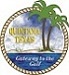 TOWN OF QUINTANA AGENDAREGULAR COUNCIL MEETINGTuesday, January 21, 2020 at 6:00pmMeeting location at Quintana Town Hall, 814 N. Lamar, Quintana, TX. 77541Persons with disabilities who plan to attend this meeting and who may need auxiliary aids or services are requested to contact the City Secretary’s office (979-233-0848), two working days prior to the meeting for appropriate arrangements.Item 1: Meeting called to orderItem 2: Pledge of Allegiance Any item requiring a Public Hearing will allow citizens/visitor to speak at the time that item appears on the agenda as indicated by a Public Hearing.  Items that are subject matter to the jurisdiction of the Town Council include Town policy and legislative issues. Issues regarding daily operational or administrative matters should first be dealt with at the administrative level by calling Town Hall at 979-233-0848 during regular business hours. Please remember that the Texas Penal Code Section 42.05. DISRUPTING MEETING OR PROCESSION states that (a) A person commits an offense if, with intent to prevent or disrupt a lawful meeting, procession, or gathering, he/she obstructs or interferes with the meeting, procession, or gathering by physical action or verbal utterance. And that (b) an offense under this section is a Class B misdemeanor.Item 3: Comment SectionItem 4: Discuss, Consider and Possible approval for Calling May 2nd, 2020 General Election, Ordinance 2020-01 attachedAdoptar la Ordenanza de Llamamiento a Elecciones, programada para el sábado, 2 de mayo de 2020Item 5: Discuss, Consider and Possible approval for contract for May 2nd, 2020 Joint Election with Brazoria County 	Resolution 2020-02 attachedItem 6: Discuss, Consider, and Possible approval of Minutes from November 19, 2019 Regular Council              Meeting, no minutes for December meeting that was canceledItem 7: Discuss, Consider and Possible approval of November and December 2019 FinancialsItem 8: Discuss, Consider and Possible approval of Appearance before Town Council form, Atty. Alan	PetrovItem 9: Discuss, Consider and Possible approval regarding Phase 1 project, Cobb Fendley & AssociatesItem 10: Discuss, Consider and Possible approval for sponsoring Veteran’s Shelter, The Warrior’s Refuge,	located in West 	Columbia, TexasExecutive Session – as necessary:	 Pursuant to Texas Government Code, Section 551.071, Concerning Consultation with Attorney and Section 551.072, Deliberations Concerning Real Property.Pursuant to Texas Government Code, Section 551.074, to deliberate the appointment employment, evaluation, reassignment, duties, discipline, or dismissal of a public officer or employee;Item 11:  Personnel Adjustment to Texas Municipal Retirement System (TMRS) contributionsAnnual Pay increase request and/or Pay grade adjustments for employee(s)	`Item 12: Freeport LNG project, City AttorneyCouncil UpdatesItem 13: AdjournIn compliance with the Americans with Disabilities Act, if you plan to attend this public meeting and you have a disability that requires special arrangements, please contact City Secretary, Tammi Cimiotta at 979-233-0848 at least 24 hours prior to the meeting so that reasonable accommodations can be made to assist in your participation in the meeting. The Municipal Building is wheel chair accessible from the front entrance. Special seating will be provided in the Council Chambers. I hereby certify that a true and correct copy of the foregoing “Notice of Council Meeting “for the Town of Quintana was posted within its corporate limits of the Town of Quintana, at 814 N. Lamar, Quintana, Texas, on the 14th day of January 2020 at 4:30 pm, the same being at least 72 hours prior to the time and date of the above-mentioned meeting. ________________________________Mayor Steve AlongisRemoved from public posting on this _____ day of January, 2020.ATTEST:________________________________Tammi CimiottaCity Sec/Administrator814 N. LamarQuintana, TX. 77541